Case Study 4: Paying to Annotate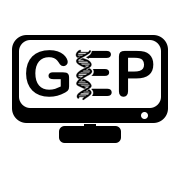 Katie M. SandlinWhile some of the class struggled with learning how to annotate, most of the students attended office hours and recitation periods and, with practice, eventually learned how to annotate. Unfortunately, Amy was studying for the Medical College Admission Test (MCAT) and couldn’t spare the time to seek help outside of class. Amy already had authorship on her resume after having completed a summer research experience, so she was fine with choosing not to be an author on the manuscript for the Ilp3 gene she was assigned to annotate. After class ended early one day, Amy invited Leonard to grab a quick coffee with her. While sipping her latte, Amy asked Leonard if he’d complete her Annotation Report for Ilp3 if she paid him $100. Leonard was saving money for the epic summer road trip he had planned so he agreed.1. What is the action or inaction that is the cause for concern?2. Who are the stakeholders, how might they be affected, and what are the possible consequences?3. Are there any laws, regulations, or unwritten disciplinary standards that may apply?4. What actions would you recommend for the stakeholders in the short term and in the long term?